Formular për raportimin në interes publikAneks # 1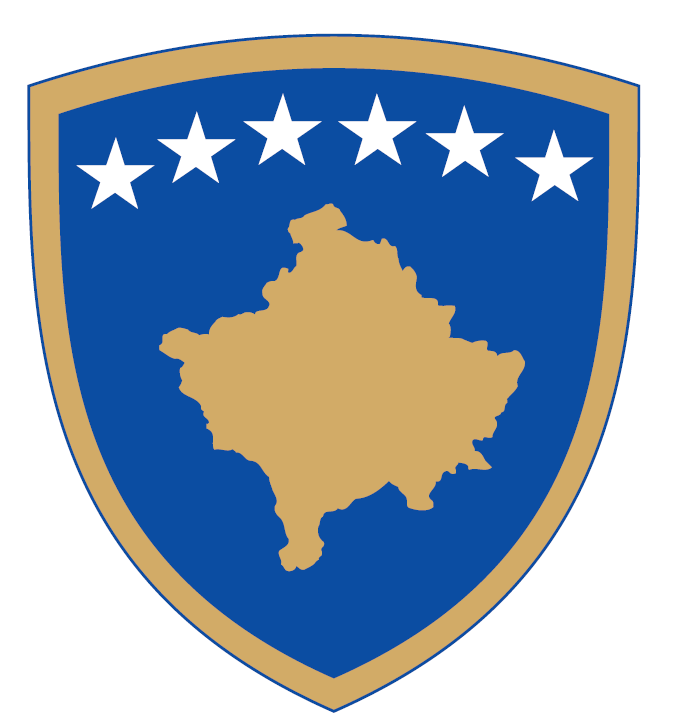 Republika e KosovësRepublika Kosova – Republic of KosovoQeveria – Vlada – GovernmentMinistria e Punëve të Brendshme Ministarstvo Unutrašnjih Poslova/Ministry of Internal Affairs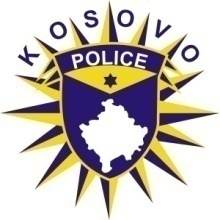 Aneks # 1Policia e Kosovës/Policija Kosova/Kosovo PoliceDrejtoria e Përgjithshme e PolicisëGeneralna Policijska Direkcija/General Police DirectorateEmri i personit raportuesInformata rreth kontaktit (numri i telefonit, adresa e emailit)Data e dorëzimit Konfidencialiteti i dorëzuesitLeja e dhënë për zbulim të identitetit në përgjithësiLeja e dhënë për zbulim të identitetit në përgjithësiKonfidencialiteti i dorëzuesit në raport me autoritetet e tjera kompetenteLeja e dhënë për zbulim të identitetit tek autoritetet e tjera kompetente ( )Leja e dhënë për zbulim të identitetit tek autoritetet e tjera kompetente ( )Emri i entitetit me të cilin dorëzuesi është në marrëdhënie të natyrës së punësNatyra e marrëdhënies së punës [plotëso postin e saktë afër rreshtit përkatës]PunonjësiNatyra e marrëdhënies së punës [plotëso postin e saktë afër rreshtit përkatës]Bashkëpunëtor /vullnetar/Natyra e marrëdhënies së punës [plotëso postin e saktë afër rreshtit përkatës]Praktikant/i trajnuarNatyra e marrëdhënies së punës [plotëso postin e saktë afër rreshtit përkatës]KandidatiNatyra e marrëdhënies së punës [plotëso postin e saktë afër rreshtit përkatës]Kontraktuesi/ofruesi i shërbimit Përshkrim i shkurtër i pretendimeve apo çështjes shqetësuese1. Aktiviteti i entitetit në të cilin ka ndodhur ose do të ndodhë shkelja;2. Përshkrimi i shkeljes, identifikimi për aq sa është e mundur dhe sa më qartë i veprimeve që po ndodhin apo që rrezikojnë të ndodh, dëmeve të shkaktuara apo rrezikut që mund të ndodhin, personave të përfshirë ose kush do të jenë të përfshirë, çështje të tjera të rëndësishme (probleme të tjera ligjore, institucionale ose strukturore që e mundësojnë këtë keq bërje, nëse dorëzuesi dëshiron t’i deklarojë) 3. Shkeljet e dyshuara ligjore [jo e obligueshme por duhet të inkurajohet] 1. Aktiviteti i entitetit në të cilin ka ndodhur ose do të ndodhë shkelja;2. Përshkrimi i shkeljes, identifikimi për aq sa është e mundur dhe sa më qartë i veprimeve që po ndodhin apo që rrezikojnë të ndodh, dëmeve të shkaktuara apo rrezikut që mund të ndodhin, personave të përfshirë ose kush do të jenë të përfshirë, çështje të tjera të rëndësishme (probleme të tjera ligjore, institucionale ose strukturore që e mundësojnë këtë keq bërje, nëse dorëzuesi dëshiron t’i deklarojë) 3. Shkeljet e dyshuara ligjore [jo e obligueshme por duhet të inkurajohet] Prova dhe burime të informacionit të cilat duhet të konsultohenInstitucionet, entitetet ose individët ku ndodhen prova të pretendimeve, nëse personiInstitucionet, entitetet ose individët ku ndodhen prova të pretendimeve, nëse personi